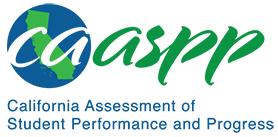 3-LS2-1 Ecosystems: Interactions, Energy, and DynamicsCalifornia Alternate Assessment for Science—Item Content Specifications3-LS2-1 Ecosystems: Interactions, Energy, and DynamicsCA NGSS Performance ExpectationStudents who demonstrate understanding can: Construct an argument that some animals form groups that help members survive.Mastery StatementsStudents will be able to:Recognize that animals in a group work together to find foodRecognize how one animal’s behavior helps the entire group find foodRecognize how one animal’s behavior helps the entire group protect themselves from other animalsRecognize how animals work together to survive changes in the environmentPossible Phenomena or ContextsNote that the list in this section is not exhaustive or prescriptive.Possible contexts include the following:Colonizing insects, such as bees and antsPenguins grouping together for warmthHerbivores watching for danger and issuing a warningDolphins herding fish into a group to catch themBeavers building damsBirds building a group nest Additional Assessment BoundariesAvoid depictions of violent scenes.Avoid predator/prey relationships (hunting in groups).Additional ReferencesCalifornia Science Test Item Specification for 3-LS2-1https://www.cde.ca.gov/ta/tg/ca/documents/itemspecs-3-ls2-1.docxEnvironmental Principles and Concepts http://californiaeei.org/abouteei/epc/The 2016 Science Framework for California Public Schools Kindergarten through Grade Twelve https://www.cde.ca.gov/ci/sc/cf/cascienceframework2016.aspAppendix 1: Progression of the Science and Engineering Practices, Disciplinary Core Ideas, and Crosscutting Concepts in Kindergarten through Grade Twelvehttps://www.cde.ca.gov/ci/sc/cf/documents/scifwappendix1.pdfAppendix 2: Connections to Environmental Principles and Conceptshttps://www.cde.ca.gov/ci/sc/cf/documents/scifwappendix2.pdfPosted by the California Department of Education, August 2020California Science ConnectorFocal Knowledge, Skills, and AbilitiesEssential UnderstandingRecognize that animals within a group help the group obtain food for survival, defend themselves, and survive changes in their ecosystem. Ability to recognize that animals within a group help the group obtain food for survival. Ability to recognize that animals within a group help the group defend themselves. Ability to recognize that animals within a group help the group survive changes in their ecosystem. Recognize that some animals form groups to survive. 